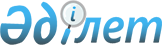 О внесении изменений и дополнений в некоторые нормативные правовые акты Республики Казахстан по вопросам регулирования, контроля и надзора финансового рынка и финансовых организацийПостановление Правления Национального Банка Республики Казахстан от 26 июля 2013 года № 204. Зарегистрирован в Министерстве юстиции Республики Казахстан 28 августа 2013 года № 8667.
      В целях совершенствования нормативных правовых актов Республики Казахстан Правление Национального Банка Республики Казахстан ПОСТАНОВЛЯЕТ:
      1. Утвердить прилагаемый перечень нормативных правовых актов Республики Казахстан по вопросам регулирования, контроля и надзора финансового рынка и финансовых организаций, в которые вносятся изменения и дополнения (далее - Перечень).
      2. Настоящее постановление вводится в действие по истечении десяти календарных дней после дня его первого официального опубликования.
      Абзацы шестой и седьмой пункта 3 Перечня вводятся в действие с 1 января 2014 года. Перечень
нормативных правовых актов Республики Казахстан по вопросам
регулирования, контроля и надзора финансового рынка и
финансовых организаций, в которые вносятся изменения и
дополнения
      1. Утратил силу постановлением Правления Национального Банка РК от 30.05.2016 № 147 (вводится в действие по истечении десяти календарных дней после дня его первого официального опубликования).
      2. Утратил силу постановлением Правления Национального Банка РК от 26.12.2016 № 308 (вводится в действие с 01.03.2017).




      3. Утратил силу постановлением Правления Национального Банка РК от 08.05.2015 № 75 (вводится в действие по истечении десяти календарных дней после дня его первого официального опубликования).
      4. Утратил силу постановлением Правления Национального Банка РК от 30.05.2016 № 144 (вводится в действие по истечении десяти календарных дней после дня его первого официального опубликования).
      5. Утратил силу постановлением Правления Национального Банка РК от 16.07.2014 № 146 (вводится в действие по истечении десяти календарных дней после дня его первого официального опубликования).
      6. Утратил силу постановлением Правления Национального Банка РК от 23.04.2014 № 68 (вводится в действие по истечении десяти календарных дней после дня его первого официального опубликования).
      7. Внести в постановление Правления Национального Банка Республики Казахстан от 25 февраля 2013 года № 74 "О внесении изменений и дополнений в некоторые нормативные правовые акты по вопросам регулирования банковской деятельности" (зарегистрированное в Реестре государственной регистрации нормативных правовых актов под № 8436, опубликованное 12 июня 2013 года в газете "Юридическая газета" № 85 (2460)) следующее изменение:
      пункт 2 изложить в следующей редакции:
      "2. Настоящее постановление вводится в действие по истечении десяти календарных дней после дня его первого официального опубликования и распространяется на отношения, возникшие с 1 июля 2013 года.
      Абзацы сто тридцать пятый, сто тридцать шестой пункта 1, абзацы сорок шестой, сорок седьмой пункта 4 Перечня вводятся в действие с 1 января 2014 года.".
					© 2012. РГП на ПХВ «Институт законодательства и правовой информации Республики Казахстан» Министерства юстиции Республики Казахстан
				
Председатель
Национального Банка
Г. МарченкоУтвержден
постановлением Правления
Национального Банка
Республики Казахстан
от 26 июля 2013 года № 204 